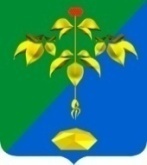 АДМИНИСТРАЦИЯ ПАРТИЗАНСКОГО ГОРОДСКОГО ОКРУГА ПРИМОРСКОГО КРАЯРЕШЕНИЕкомиссии администрации Партизанскогогородского округа по предупреждению и ликвидации чрезвычайныхситуаций и обеспечению пожарной безопасности 07 сентября  2022 г.					                                 	№ 28О мерах по ликвидации чрезвычайной ситуации природного характера, возникшей в результате прохождения опасного явления очень сильные дожди на территории Партизанского городского округа	Заслушав информацию главы городского округа О. А. Бондарева о том, что в результате прохождения 06.09.2022 года опасного метеорологического явления, сопровождавшегося очень сильными дождями на территории Партизанского городского округа, в соответствии с описанием опасного метеорологического явления станции Партизанск за время начала очень сильного дождя с 20 часов 51мин. время окончания  03 часов 51 мин. продолжительность 7 часов выпало 62.9 мм, с 03 часов 51 мин время окончания 08 часов 51 мин. выпало 71,2 мм.	Общая продолжительность атмосферного явления 26 часов 57 мин, общее количество осадков 155,3 мм.	В результате произошло: 	Подтопление частных домов и квартир МКД:г. Партизанск - ул. Локомотивная, 75; ул. Толстого; ул. 1-ая Красноармейская, д.1-в, 1- Красноармейская д.1-1г, 1-ая Красноармейская д. 48-1, 1-ая Красноармейская, д.52, 1-ая Красноармейская, д. 60 кв.1,2,3, ул. Виноградарская,15; ул. Бестужевская д. 11, ул. Бестужевская д. 15; ул. Марата, 5-б; ул. Пионерская, д.20; Центральная,15 кв.2; ул. Чкалова, 7, ул. Свердлова, 17, ул. Первомайская, д. 14-а, ул. Смена, д.4-а кв. 4, Владивостокская д 25. В селах: с. Казанка, ул. Заречная, д.1, ул. Заречная,10; с. Углекаменск, ул. Советская, д.46-а,  ул. Набережная д. 2, ул. Калинина, д.7 кв. 12; ул. Калинина, 1-д, Калинина, 7 с. Бровничи, ул. Ключевая,1; с. Тигровое, ул. Станционная, д.1 кв. 3, Подтопление дворовых территорий:с. Казанка - ул. Ключевая, д. 15, ул. Ключевая, д.1-а кв. 2, на ул. Луговая, Заречная, Набережная, пер. Ключевой. г. Партизанск, пер. Станционный, 3 с. Углекаменск - ул. Матросова, ул. Ушакова, ул.Севостопольская дд.2,4,6,8,10,12, ул. Фадеева дома 24,26,28,30,32,34,36,40.с. Бровничи- ул. Школьная  дома с 7 по 21, с 32 по 40, всего 12 домов, 40 жителей., пер. Школьный д 6, пер. Школьный д. 10, женский монастырь, с. Серебряное- ул. Заречная 18д, ул. Заречная д. 24.ул.Заречная д. 1.с. Тигровой- ул.Станционная д 1, ул.Станционная д 2, ул.Станционная д 3.Размыв автомобильных проездов (переездов):г. Партизанск - затруднены проезды на ул. Тургенева, Магаданская, Каменская, Курильская м-н Наречное, 1-ая Красноармейская, 2-ая Красноармейская, ул. Бестужевская, ул. Партизанская, ул. Центральная д.54 (размыло укрепление). Разрушен автомобильный мостик на ул. Парковая  дома 44-46, нет проезда к домам, ул Ольховая размыта дорога на пересечении с ул. Партизанской проезда нет, Виноградарская д. 68 обвал дороги с двух сторон, проезда нетс. Тигровое – размыт проезд на ул. Речная через ручей «Лесопильный», трубы снесены вниз по течению на 200 метров, дорога размыта. Проезд на ул. Хвойную через реку «Тигровая» размыт, железобетонные трубы размыло. Подмыло, обвалился грунт автомобильного моста (основание - бетонные блоки) через ручей «Покосный» ( 94 км. По ул. Тигровая)   с. Мельники заезд в село через объездную, переезд  через мост не возможен обвалился грунт., с Углекаменск  подмыты дороги по ул. Набережная, ул. Макарова, ул. Хабаровская, ул. Шахтеров, Горняцкая (глубина промывов от 30 см до 50 см, ширина от 30 см. до 60 см., протяженность от 150 м до 200 м.)Пешеходных мостов:с. Тигровой – смыт пешеходный деревянный мост на пер. Лесопильная длина 12 метров. Смыт пешеходный деревянный мост на ул. Покосная через ручей «Покосный» (12 метров длина, 80 см.) ширина, основа рельсы. Смыт пешеходный деревянный мост по ул. Лесопильная через ручей «Правый Лесопильный»(20 метров длина, ширина 90 см.). Автомобильных дорог:с. Серебряное центральная дорога села. Отводная труба не выдерживает напор воды;г. Партизанск- ул. Лозовый ключ дома №№ 11-17дорога вдоль улицы;с. Фридман-проливы на проезжей части дороги по ул. Стенько, д 46, Стенько, д. 11 из за перелива ключа «Недоступный» и реки «Маленая».с. Тигровое- 98 км переезд по федеральной трассе в районе ж/д моста. По ул. Гранчевый ключ - 50 метров грунтовой дороги. 	В зоне ЧС находится 148 человек, в том числе 14 детей.		В целях устранения последствий прохождения опасного гидрометеорологического явления очень сильный дождь, недопущению вреда, жизни и здоровья населению,  комиссияРЕШИЛА:	1. С 15.00 часов 07.09.2022 г. признать ситуацию на территории городского округа чрезвычайной ситуацией муниципального характера местного уровня реагирования.Ввести в действие План по предупреждению и ликвидации чрезвычайных ситуаций природного и техногенного характера Партизанского городского округа.2. Заместителю главы администрации  - начальнику УЖКК П. В. Зуботыкину организовать комиссионное обследование мест подтопления с определением суммы причиненного ущерба. 3. Просить главу городского округа своим постановлением:ввести на территории Партизанского городского округа режим чрезвычайной ситуации муниципального характера  и установить местный уровень реагирования;определить границы зон чрезвычайной ситуации в пределах следующих территорий:	- г. Партизанск - ул. Локомотивная, 75; ул. Толстого; ул. 1-ая Красноармейская, д.1-в, 1- Красноармейская д.1-1г, 1-ая Красноармейская д. 48-1, 1-ая Красноармейская, д.52, 1-аая Красноармейская, д. 60 кв.3, ул. Виноградарская,15; ул. Бестужевская д. 11, ул. Бестужевская д. 15; ул. Марата, 5-б; ул. Пионерская, д.20; Центральная,15 кв.2; ул. Чкалова, 7, ул. Свердлова, 17, ул. Первомайская, д. 14-а, ул. Смена, д.4-а кв. 4.-  Села с. Казанка: ул. Заречная, д.1, ул. Заречная,10; с. Углекаменск,: ул. Советская, д.46-а,  ул. Набережная д. 2, ул. Калинина, д.7 кв. 12; ул. Калинина, 1-д, Калинина, 7 	с. Бровничи: ул. Ключевая,1; с. Тигровое: ул. Станционная, д.1 кв. 3, - Размыты автомобильные проезды (переезды):г. Партизанск - проезды на ул. Тургенева, Магаданская, Каменская, Курильская м-н Наречное, 1-ая Красноармейская, 2-ая Красноармейская, ул. Бестужевская, ул. Партизанская, ул. Центральная д.54, автомобильный мостик на ул. Парковая дома 44-46..с. Тигровое – проезд на ул. Речная через ручей «Лесопильный», проезд на ул. Хвойную через реку «Тигровая». с. Мельники – автомобильный мост.- Подмыты дороги по ул. Набережная, ул. Макарова, ул. Хабаровская, ул. Шахтеров, Горняцкая (глубина промывов от 30 см до 50 см, ширина от 30 см. до 60 см., протяженность от 150 м до 200 м.)- Пешеходные мосты:с. Тигровой – пешеходный деревянный мост на пер. Лесопильная длина 12 метров; пешеходный деревянный мост на ул. Покосная через ручей «Покосный» (12 метров длина, 80 см.) ширина, основа рельсы; пешеходный деревянный мост по ул. Лесопильная через ручей «Правый Лесопильный» (20 метров длина, ширина 90 см.). Подтопление дорог:с. Серебряное центральная дорога села;с. Фридман - проезжая часть дороги по ул. Стенько, д 46, Стенько, д. 11;с. Тигровое - 98 км переезд по федеральной трассе в районе ж/д моста; ул. Гранчевый ключ 50 метров грунтовой дороги.	Руководителем по ликвидации чрезвычайной ситуации назначить заместителя главы администрации – начальника УЖКК П. В. Зуботыкина.Руководителем оперативного штаба назначить главу городского округа, председателя КЧС - О. А. Бондарева.Возложить координацию аварийно-восстановительных работ в районе ЧС, оперативное управление силами и средствами городского звена краевой подсистемы РСЧС Партизанского городского округа на оперативный штаб.4. К 17.00 часам 07 сентября 2022 года развернуть оперативный штаб в здании МКУ «ЕДДС, ГЗ ПГО» на пункте управления в кризисных ситуациях.Оперативному штабу осуществлять постоянный контроль над развитием обстановки, сбор, обработку и обмен информацией по проведению аварийно-восстановительных работ, применению сил и средств городского звена территориальной подсистемы РСЧС.5. Основные усилия городского звена территориальной подсистемы РСЧС сосредоточить на:- восстановление  нарушенного жизнеобеспечения населения;-принятие мер по сохранности материальных ценностей, личного имущества граждан, обеспечению правопорядка в зоне чрезвычайной ситуации;- оповещение населения о сложившейся ситуации и ходом проведения аварийно-восстановительных работ.	6. В результате паводковых явлений, повлекших ухудшение качества воды, подаваемых для нужд населения возникла потребность в обеспечении питьевой воды населения Партизанского городского округа. Необходимо 6 емкостей для хранения питьевой воды объемом 1 куб. м., в том числе для нужд социально-значимых объектов и объектов с круглосуточным пребыванием людей.7. Мероприятия по проведению аварийно-восстановительных работ завершить к 27 сентября 2022 года.8. Определить силы и средства на ликвидацию чрезвычайной ситуации в составе: 5 ед. тех., 9 чел. л/с.- ООО «Транстрой»: 3 ед. тех., 5 чел. л/с.- ООО «Антураж»: 2 ед. тех., 4 чел. л/с.9. Для определения ущерба, возникшего в случае возникновения чрезвычайной ситуации, назначить комиссию в составе: 	Председатель комиссии – первый заместитель главы администрации Партизанского городского округа – Макаров Евгений Викторович, т. 8(42363)60-538;	Заместитель председателя комиссии - заместитель главы администрации – начальник  УЖКК администрации Партизанского городского округа – Зуботыкин Петр Владимирович, т. 8(42363) 60-670.	Секретарь комиссии – ведущий специалист по гражданской защите МКУ «ЕДДС, ГЗ ПГО» – Кукарцева Людмила Ивановна, т. 8(42363) 6-75-60.	Члены комиссии:	Бойко Ирина Анатольевна – и. о. начальника финансового управления администрации Партизанского городского округа, т. 8(42363)60-581;	Попкова Виктория Виктровна – начальник отдела жизнеобеспечения УЖКК администрации Партизанского городского округа, т. 8(42363) 60-003;	Майструк Виктор Петрович – начальник отдела строительства управления жилищно-коммунального комплекса, т. 8(42363)62-542;	Бурдина Елена Алексеевна – начальник отдела имущественных отношений управления экономики и собственности администрации Партизанского городского округа, т. 8(42363) 60-528;	Серебрякова Наталья Олеговна – начальник отдела агропромышленного комплекса и охраны окружающей среды, управления экономики  и собственности администрации Партизанского городского округа, т. 8(42363)627-94;	Толченицына Елена Владимировна – начальник управления по территориальной и организационно-контрольной работе администрации Партизанского городского округа, т. 8(42363)60-675;	Лангай Татьяна Викторовна  – специалист отдела по учету и переселению граждан управления экономики и собственности администрации Партизанского городского округа;	Томашев Андрей Николаевич – руководитель отдела по делам Центрального района, т. 8(42363)61-142;	Краевская Юлия Витальевна – руководитель отдела по делам Восточного района, т. 8(42363) 68-300;	Лишкова Вера Викторовна - руководитель отдела по делам Северного района, т. 68-522;	Фомина Анжела Владимировна – и. о. начальника отдела по делам Железнодорожного района, т. 8(42363) 68-745;	Юринский Владимир Евгеньевич- начальник отдела гражданской защиты МКУ «ЕДДС, ГЗ ПГО» т. 8(42363) 675-60;	Киселева Любовь Викторовна – специалист по предупреждению чрезвычайных ситуаций  МКУ «ЕДДС, ГЗ ПГО» т. 8(42363) 675-60.	10. Начальнику МКУ «Административно хозяйственного управления» (Т. В. Житяйкина) для работы комиссии предусмотреть выделение автотранспорта.11. Начальнику отдела полиции  МВД России по Партизанскому городскому округу Д. А. Волосухину при необходимости организовать регулирование и сопровождение техники, участвующей в проведении аварийно-восстановительных работ.	12. Главному специалисту по связям с общественностью и СМИ администрации Партизанского городского округа (Шоколенко) через средства массовой информации довести решение КЧС до населения городского округа.13. Контроль за выполнением аварийно-восстановительных работ и исполнения настоящего решения оставляю за собой.Глава городского округа	                                                           О. А. Бондарев 